Owl PelletsA ________________________ is a bird of prey that catches its food with its talons.What are some other types of raptors? ____________________________________________________What adaptations do Raptors have to hunt their prey?_____________________	_____________________	______________________Name a few animals that fit into this Food Web: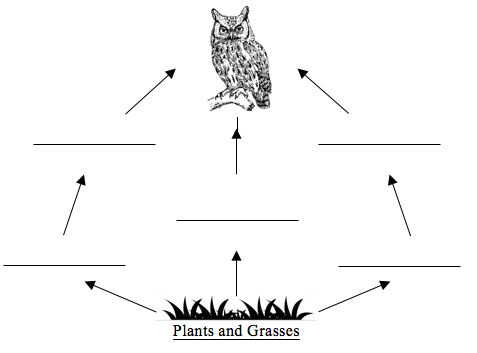 Hypothesis: Based on the looks of your owl pellet what kind of animal remains do you think you will find? ___________________________________________________________________________________                  Draw and identify the bones that you found in your owl pellet in the box below.Conclusion: Do the results support your hypothesis? _________________________________________If no, what animal did the remains come from? ______________________________________________  |I|I|I|I|I|I|I|I|I|I|I|I|I|I|I|I|I|I|I|I|I|I|I|I|I|I|I|I|I|I|I|I|I|I|I|I|I|I|I|I|I|I|I|I|I|I|I|I|I|I|I|I|I|I|0|                        1|                        2|                          3|                        4|                        5|                      6|        